Signing in to Check-in Attendees: Phone Go to Eventbrite.com on your laptop or go to #2. Download Eventbrite Organizer App (*Not the same as the Eventbrite User App, see difference below in phone screenshot.)
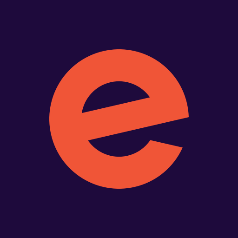 Log-in with your Username and Password (See Email List to Verify your Email Address has access to 2022 ProductCamp Event) Select correct year for ProductCamp. Choose “Check-In” at the bottom of the screen. Search for Attendees at the top right or press orange button to scan their ticket. 
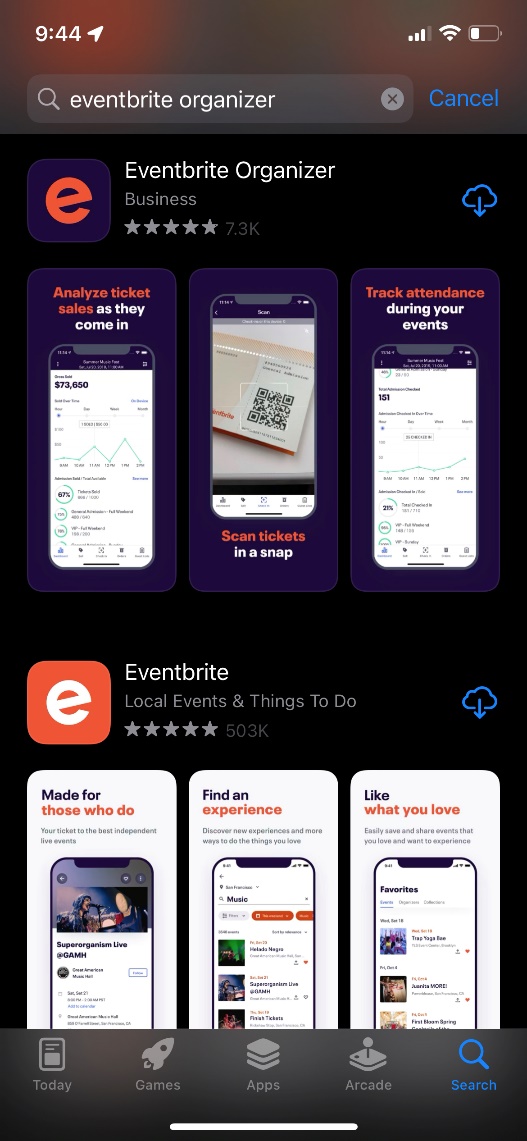 Signing in to Check In Attendees: Laptop Go to Eventbrite.com on your laptop.Log-in with your Username and Password. (See Email List to Verify your Email Address has access to 2022 ProductCamp Event). Click drop down in right hand corner. 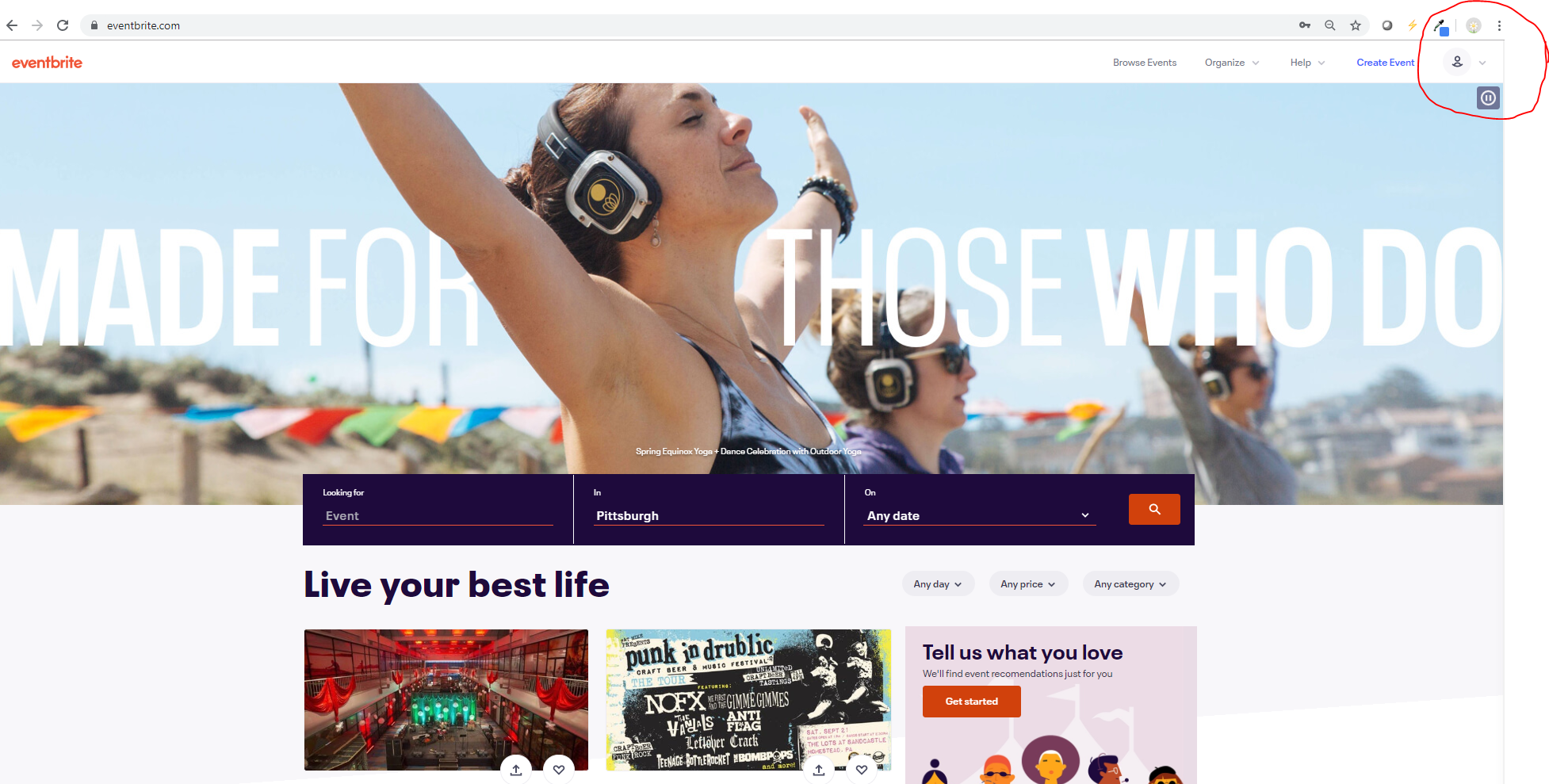 Hit “Manage Events”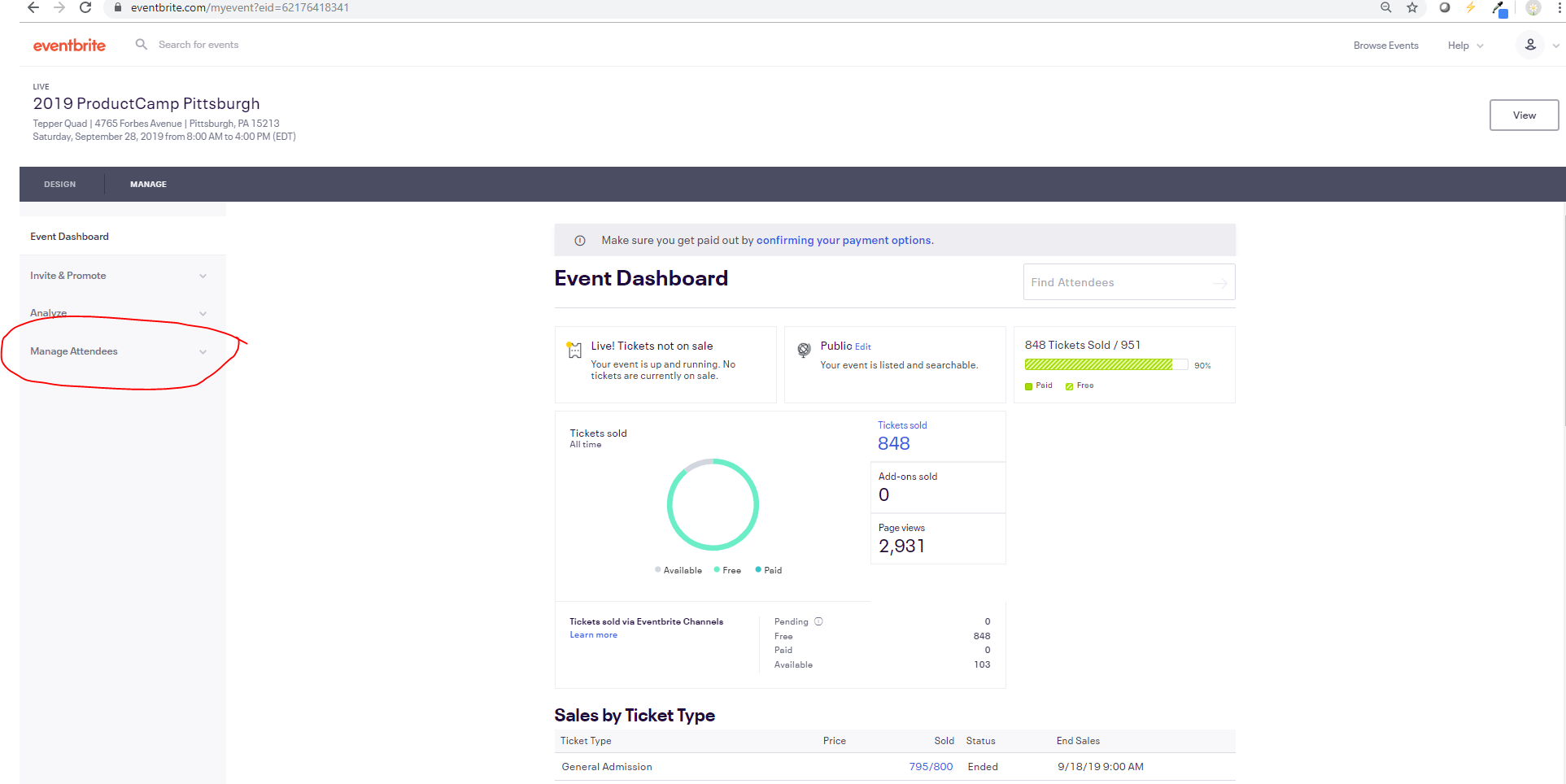 Select appropriate ProductCamp Event for the year. 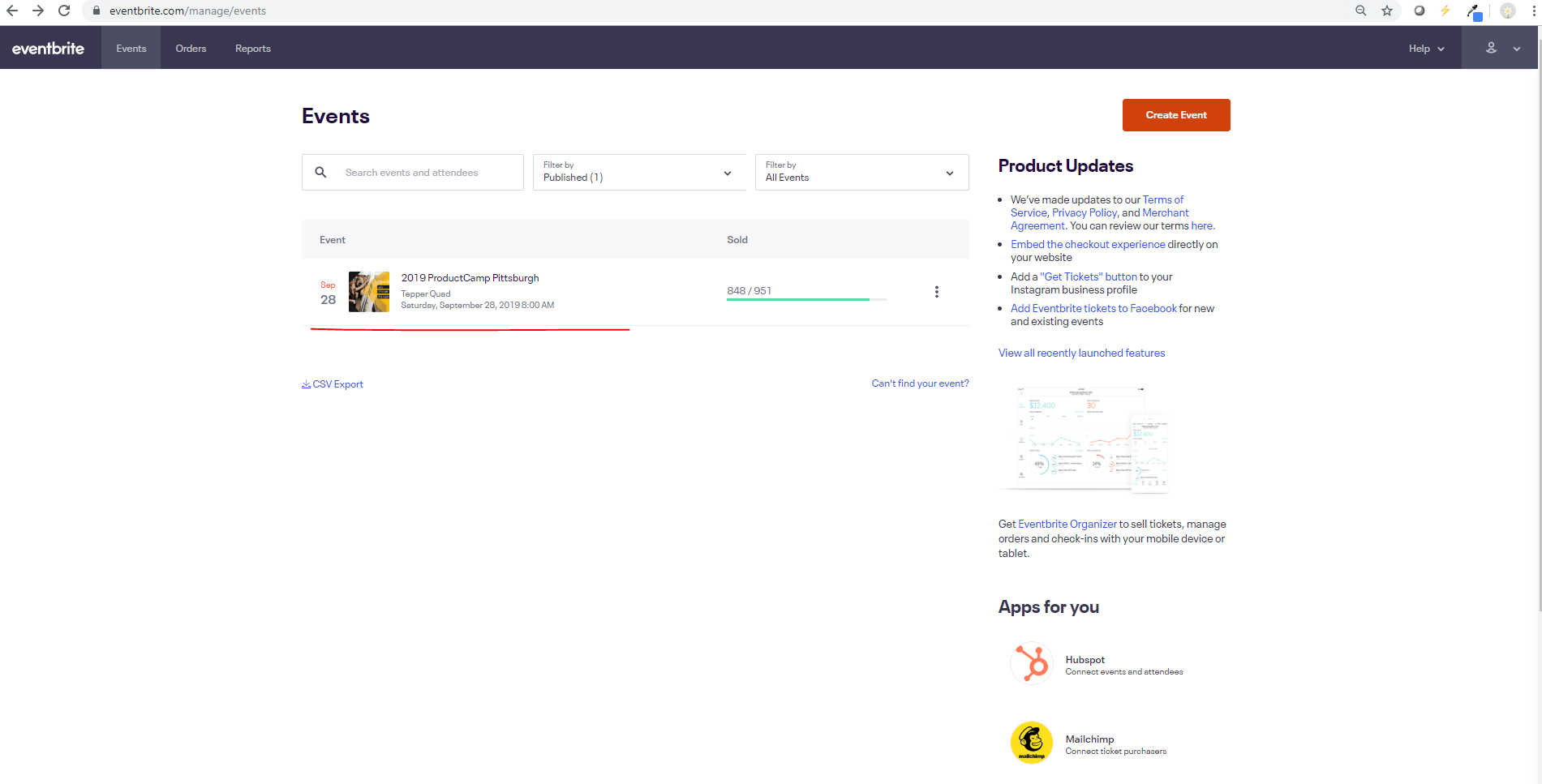 Hit “Manage Attendees” drop down in the left side of EventBrite menu & select “Check-in.”Check-in Attendees by searching for their last name or email.Hit “Check-In” in the STATUS column once you’ve found the correct attendee. 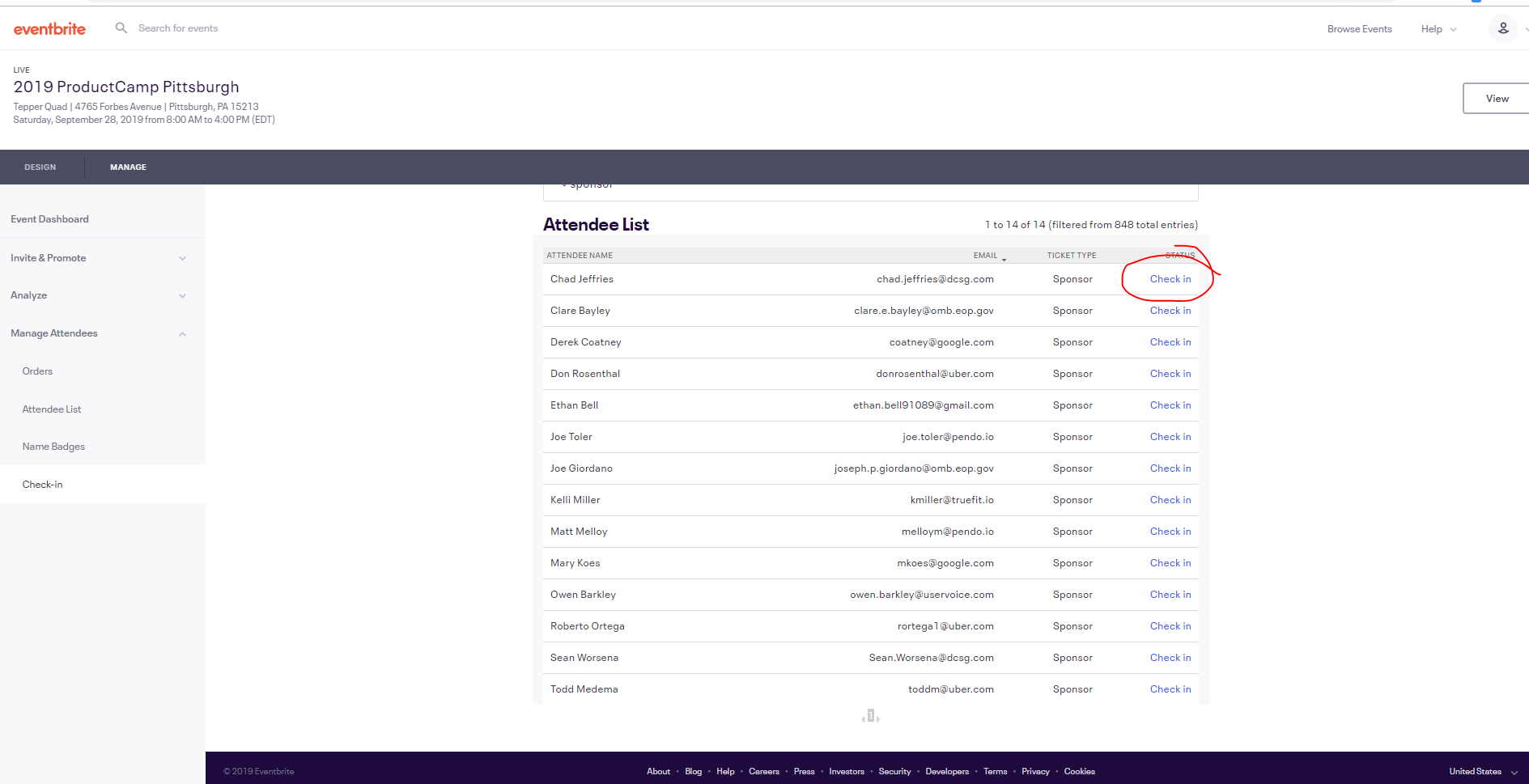 If your name is on the list please use your account with the Eventbrite Organizer app or check-in.  All Event Organizers on bi-weekly calls have been added. Email you will have received when your Subuser Account was created. 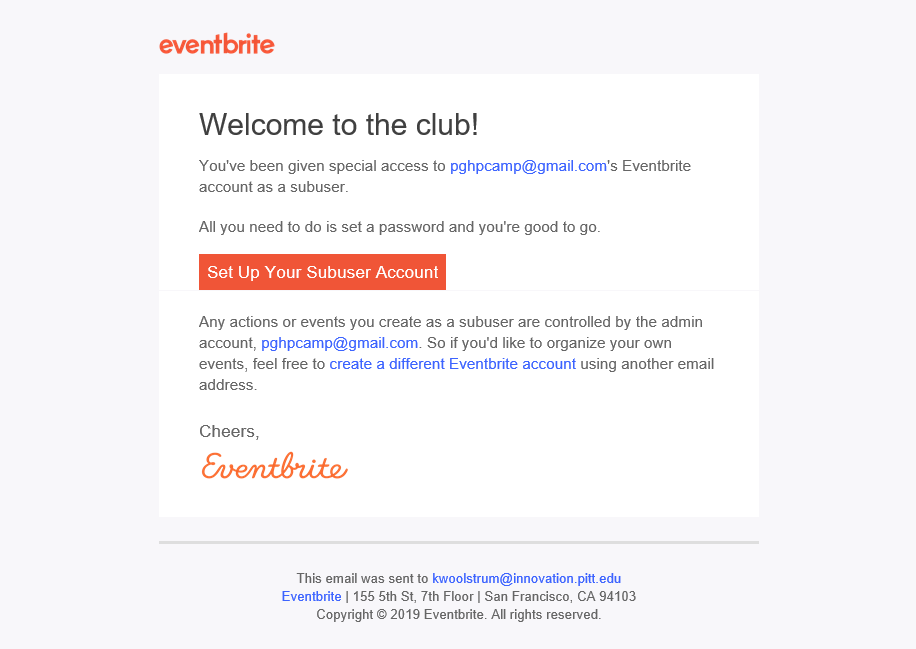 First NameLast NameEmailBradEibenbeiben@andrew.cmu.eduAndreasMaihoeferamaihoefer@ensoconsultingllc.comDanRusselldanrussell1117@gmail.comCoreyGronecorey@coreygrone.comYanZhaoyzhao1@hotmail.comMarkAdkinsmark.adkins@leanmedinnovation.comLisaCarterlccarter315@gmail.comYueerTangyueert@andrew.cmu.eduJenniferSydeskijennifersydeski@gmail.comKevinVollerkrvoller@gmail.comAniketGupta2022aniketgupta@gmail.comSudhirGuptasudhirnagendragupta@gmail.comAmanSachanasachan@andrew.cmu.eduKshitij (KP)Pandyakapandya@tepper.cmu.eduVidhikaLonarevlonare@andrew.cmu.eduAnchalChaudharyanchalc@andrew.cmu.eduEmail AddressEmail AddressEmail AddressEmail Addresspghpcamp@gmail.com (administrator)Email Addresspghpcamp@gmail.com (administrator)Email Addresspghpcamp@gmail.com (administrator)Email Addresspghpcamp@gmail.com (administrator)Email Addresskaringregory@gmail.comEmail Addresskaringregory@gmail.comEmail Addresskaringregory@gmail.comTop of FormEDIT | DELETE Bottom of FormEmail Addressmegreen18@gmail.comEmail Addressmegreen18@gmail.comEmail Addressmegreen18@gmail.comTop of FormEDIT | DELETE Bottom of FormEmail Addressjim@jimberardone.comEmail Addressjim@jimberardone.comEmail Addressjim@jimberardone.comTop of FormEDIT | DELETE Bottom of FormEmail Addressabilak@andrew.cmu.eduEmail Addressabilak@andrew.cmu.eduEmail Addressabilak@andrew.cmu.eduTop of FormEDIT | DELETE Bottom of FormEmail Addresswhitman.spencer@gmail.comEmail Addresswhitman.spencer@gmail.comEmail Addresswhitman.spencer@gmail.comTop of FormEDIT | DELETE Bottom of FormEmail Addresscorey@coreygrone.comEmail Addresscorey@coreygrone.comEmail Addresscorey@coreygrone.comTop of FormEDIT | DELETE Bottom of FormEmail Addressdanrussell1117@gmail.comEmail Addressdanrussell1117@gmail.comEmail Addressdanrussell1117@gmail.comTop of FormEDIT | DELETE Bottom of FormEmail Addresskriley@cmu.eduEmail Addresskriley@cmu.eduEmail Addresskriley@cmu.eduTop of FormEDIT | DELETE Bottom of FormEmail Addressanand.vr@gmail.comEmail Addressanand.vr@gmail.comEmail Addressanand.vr@gmail.comTop of FormEDIT | DELETE Bottom of FormEmail Addressjennifersydeski@gmail.comEmail Addressjennifersydeski@gmail.comEmail Addressjennifersydeski@gmail.comTop of FormEDIT | DELETE Bottom of FormEmail Addressandreas.maihoefer@gmail.comEmail Addressandreas.maihoefer@gmail.comEmail Addressandreas.maihoefer@gmail.comTop of FormEDIT | DELETE Bottom of FormEmail Addressjireland@innovation.pitt.eduEmail Addressjireland@innovation.pitt.eduEmail Addressjireland@innovation.pitt.eduTop of FormEDIT | DELETE Bottom of FormEmail Addresskwoolstrum@innovation.pitt.eduEmail Addresskwoolstrum@innovation.pitt.eduEmail Addresskwoolstrum@innovation.pitt.eduTop of FormEDIT | DELETE Bottom of FormEmail Addressgcoticch@andrew.cmu.eduEmail Addressgcoticch@andrew.cmu.eduEmail Addressgcoticch@andrew.cmu.eduTop of FormEDIT | DELETE Bottom of FormEmail Addresskewoolstrum@gmail.comEmail Addresskewoolstrum@gmail.comEmail Addresskewoolstrum@gmail.comTop of FormEDIT | DELETE Bottom of FormEmail Addressvki@tepper.cmu.eduEmail Addressvki@tepper.cmu.eduEmail Addressvki@tepper.cmu.eduTop of FormEDIT | DELETE Bottom of FormEmail Addressnathan.mancine@gmail.comEmail Addressnathan.mancine@gmail.comEmail Addressnathan.mancine@gmail.comTop of FormEDIT | DELETE Bottom of FormEmail AddressPmarzolf@innovation.pitt.eduEmail AddressPmarzolf@innovation.pitt.eduEmail AddressPmarzolf@innovation.pitt.eduTop of FormEDIT | DELETE Bottom of FormEmail Addressmpower@cs.cmu.eduEmail Addressmpower@cs.cmu.eduEmail Addressmpower@cs.cmu.eduTop of FormEDIT | DELETE Bottom of FormEmail Addressybs@andrew.cmu.eduEmail Addressybs@andrew.cmu.eduEmail Addressybs@andrew.cmu.eduTop of FormEDIT | DELETE Bottom of FormEmail Addresssvpanick@andrew.cmu.eduEmail Addresssvpanick@andrew.cmu.eduEmail Addresssvpanick@andrew.cmu.eduTop of FormEDIT | DELETE Bottom of FormEmail Addressgregcott@gmail.comEmail Addressgregcott@gmail.comEmail Addressgregcott@gmail.comTop of FormEDIT | DELETE Bottom of FormEmail Addressmwadkins23@gmail.comEmail Addressmwadkins23@gmail.comEmail Addressmwadkins23@gmail.comTop of FormEDIT | DELETE Bottom of FormEmail Addressblastfurnace@pitt.eduEmail Addressblastfurnace@pitt.eduEmail Addressblastfurnace@pitt.eduTop of FormEDIT | DELETE Bottom of FormEmail Addressadurkota@elliott-turbo.comEmail Addressadurkota@elliott-turbo.comEmail Addressadurkota@elliott-turbo.comTop of FormEDIT | DELETE Bottom of FormEmail Addresskjayanna@andrew.cmu.eduEmail Addresskjayanna@andrew.cmu.eduEmail Addresskjayanna@andrew.cmu.eduTop of FormEDIT | DELETE Bottom of FormEmail Addressdharas@andrew.cmu.eduEmail Addressdharas@andrew.cmu.eduEmail Addressdharas@andrew.cmu.eduTop of FormEDIT | DELETE Bottom of FormEmail Addressshomonam@andrew.cmu.eduEmail Addressshomonam@andrew.cmu.eduEmail Addressshomonam@andrew.cmu.eduTop of FormEDIT | DELETE Bottom of FormEmail Addresssanjeevm@tepper.cmu.eduEmail Addresssanjeevm@tepper.cmu.eduEmail Addresssanjeevm@tepper.cmu.eduTop of FormEDIT | DELETE Bottom of FormEmail Addressabhirupg@tepper.cmu.eduEmail Addressabhirupg@tepper.cmu.eduEmail Addressabhirupg@tepper.cmu.eduTop of FormEDIT | DELETE Bottom of FormEmail Addressnaiyer@andrew.cmu.eduEmail Addressnaiyer@andrew.cmu.eduEmail Addressnaiyer@andrew.cmu.eduTop of FormEDIT | DELETE Bottom of FormEmail Addresspranitar@tepper.cmu.eduEmail Addresspranitar@tepper.cmu.eduEmail Addresspranitar@tepper.cmu.eduTop of FormEDIT | DELETE Bottom of FormEmail Addressakashjatangi@gmail.comEmail Addressakashjatangi@gmail.comEmail Addressakashjatangi@gmail.comTop of FormEDIT | DELETE Bottom of FormEmail Addressnmajumda@andrew.cmu.eduEmail Addressnmajumda@andrew.cmu.eduEmail Addressnmajumda@andrew.cmu.eduTop of FormEDIT | DELETE Bottom of FormEmail Addressabhirupg@andrew.cmu.eduEmail Addressabhirupg@andrew.cmu.eduEmail Addressabhirupg@andrew.cmu.eduTop of FormEDIT | DELETE Bottom of Form